Сегодня на площади Ленина города Орла Губернатор Андрей Евгеньевич Клычков вручил ключи от автомобилей для учреждений здравоохранения города и области.
37 новых автомобилей медучреждения получили в рамках региональной программы «Модернизация первичного звена здравоохранения Орловской области». Это модели автомобили: Лада Ларгус, Нива тревал и УАЗ.
Залегощенский район стал счастливым обладателем двух новых автомобилей  Нива тревал.
Ключи от новых автомашин Губернатор вручил главам и главным врачам учреждений здравоохранения.
Новые авто будут задействованы для перевозки пациентов, медработников, а так же доставки лекарственных препаратов жителям отдаленных районов.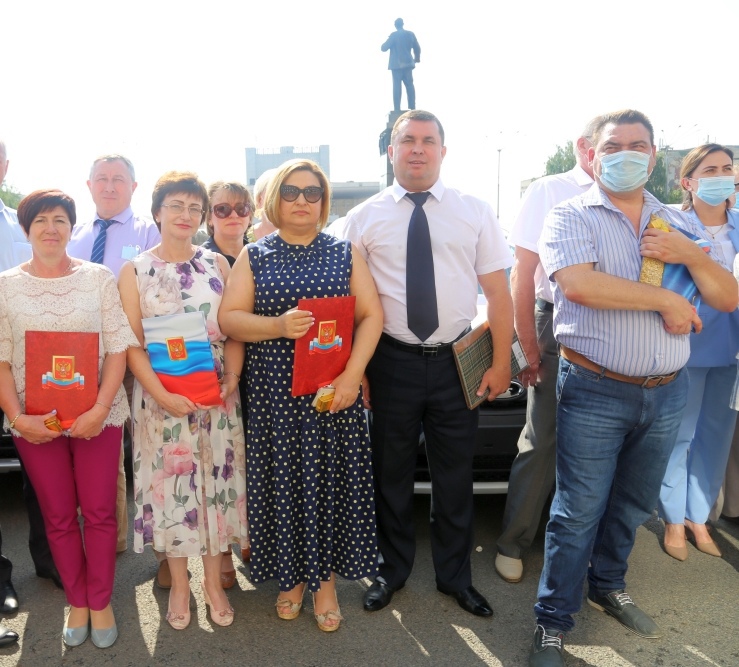 